Groep 6 woordenlijst blok 1Langermaakwoord:de handde herfst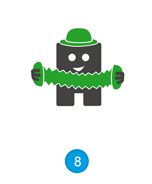 ik schrobhet spinnenwebde linkerkanthet speelgoedde schubRegel: Ik hoor een t  of een p aan het eind, dus langer maken.  Ik hoor of ik d of  t moet schrijven of een b of p.Eer-oor-eur- woord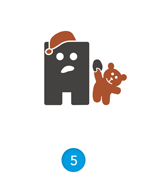 de kleuronweerhij boorthij zeurthij speurtzij leertLuchtwoord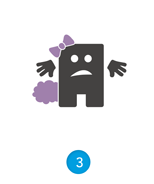 zij kuchenrechtdoordichtbijde opdrachtde goochelaarde scherftechnieklichaamkachelRegel: Luchtwoord. Korte klank + cht met de ch van lucht. Behalve bij: hij ligt, hij legt, hij zegt. Hakwoord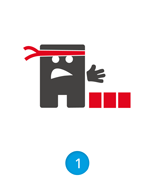 grauwhij harkthet schuimde dweil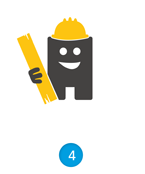 Plankwoordhet stinktde bankenlinksRegel: daar mag geen –g tussen.Aai-ooi-oei –woordomdraaienknoeienmooiede roeiboothet kraaiennestRegel: Ik hoor je –j, maar schrijf je –i.Eeuw-ieuw-woord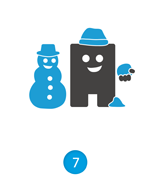 sneeuwopnieuwhij geeuwtRegel: ik denk aan de –u.